Quick Guide Shipping Raw Material from Asia to LEGO in Mexico PurposeThe guideline purpose is to provide information for our Asian external suppliers about documents and requirements needed for delivery of raw material into Mexico, as well as avoid delays and bottlenecks in the process.The scope is limited to the suppliers shipping raw material to LEGO Operaciones de Mexico, S.A. de C.V. from Asia. Out of scope intercompany shipments.Information for customs release.DocumentInformationCustomerLEGO Operaciones de Mexico, S.A. de C.V. (Monterrey)Bill Of Lading (BL)In Sea Way Bill (Express)Consignee: LEGO Operaciones de México SA de CV, Boulevard Nexxus ADN 2400. Parque Industrial Nexxus AND. 65580 Ciénega De Flores, Nuevo Leon, N.L., MEXICO.Attn: Import - ExportTel.: +52 (81) 8047-8000e-mail: LOM_Import_Team@lego.comNotify: Same as Consignee.Description: Mark "LEGO Parts" on booking and B/LInvoiceElectronic email to: dk1001invoice@lego.com(By PDF unzipped format) Don’t send additional hard copies by courier after sending email.Documents FlowEmail whole set of doc to: LOM_Import_Team@lego.com, LOMMaterialsPlanning@LEGO.com,  LEGO HK/SZ PlannerInvoice & Packing list
- Please send them directly from your system.
- Avoid scanned or signed documents. 
- Packing List should mention the items as the same order as Invoice.
- Each Item on PL must include its Gross & Net Weight.Shipment advice / copy Bill LadingCertificate of OriginTips and Tricks:Please secure legible scanned filesNOT NEED TO SEND BY COURIER THE ORIGINALSBook transportation in on line systemFor booking, please get into the GT Nexus platform and enter your credentials: https://network.gtnexus.com/ .In this system you will be required to upload shipping documents such: invoice / proforma invoice or invoice for customs purposes that includes shipment details, packing list, etc. In case you do not have user name and password, or you didn´t receive training for how to use GT Nexus, please contact isc.ncee.exports@dhl.com or directly to: Rune Sejer  +45 7217 7145; rune.sejer@dhl.com Viktor Karlsson (DHL SE) Viktor.Karlsson@dhl.comTine H. Andersen  +45 7217 7133; Tine.H.Andersen@dhl.com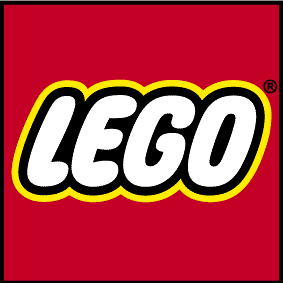 